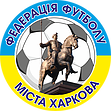 ТАБЛИЦЯ ЗИМОВОГО ЧЕМПІОНАТУ М. ХАРКОВА З ФУТБОЛУ СЕРЕД АМАТОРІВ 2021 РОКУ¼ ФІНАЛУАНКАР – МЕТАЛІСТ 1925 U16 1:4АГРОМОЛ – МЕТАЛ 5:2УФК U19 – АВАНГАРД 2:0РАНДЕВУ – ДКІ-ХЛАДІК 0:1½ ФІНАЛУМЕТАЛІСТ 1925 U16 – УФК U19  1:1 п. 2:3АГРАМОЛ – ДКІ-ХЛАДІК  5:0ЗА 3 МІСЦЕМЕТАЛІСТ 1925 U16 - ДКІ-ХЛАДІК   1:3ФІНАЛУФК U19   - АГРАМОЛ  0:4МГРУПА 1 1234567ІВНПМ'ЯЧІРМО1АНКАР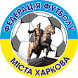 2:11:14:14:03:03:0651017:314162АВАНГАРД1:22:14:24:24:04:1650119:811153МЕТАЛ1:11:22:13:04:03:0641114:410134ЖИХОР1:42:41:26:15:05:1630320:12895МАЙСТЕР М’ЯЧА0:42:40:31:63:13:062049:18-966ВОСТОК0:30:40:40:51:36:161057:20-1337ХТЗ0:31:40:31:50:31:660063:24-210МГРУПА 21234567ІВНПМ'ЯЧІРМО1АГРОМОЛ3:06:22:15:13:011:0660030:426182РАНДЕВУ0:31:02:34:33:03:2640213:112123МЕТАЛІСТ 1925  U162:60:15:04:13:04:0640218:810124НИВА1:23:20:55:22:24:1631215:141105КДЮСШ-91:53:41:42:52:06:1620415:19-466УФК U170:30:30:32:20:23:261145:15-1047ОЛІМП0:112:30:41:41:62:360066:31-250МГРУПА 31234567ІВНПМ'ЯЧІРМО1УФК U191:211:11:05:07:08:1650133:429152ДКІ-ХЛАДІК2:15:53:42:25:34:2632121:174113ФОТОН1:115:53:11:02:26:2632118:21-3114ХНУРЕ0:14:31:33:12:33:2630313:13095ЧЕТВЕР0:52:20:11:35:37:0621315:14176СЛОТ0:73:52:23:23:53:1621314:22-877ОСНОВА1:82:42:62:30:71:360068:31-230